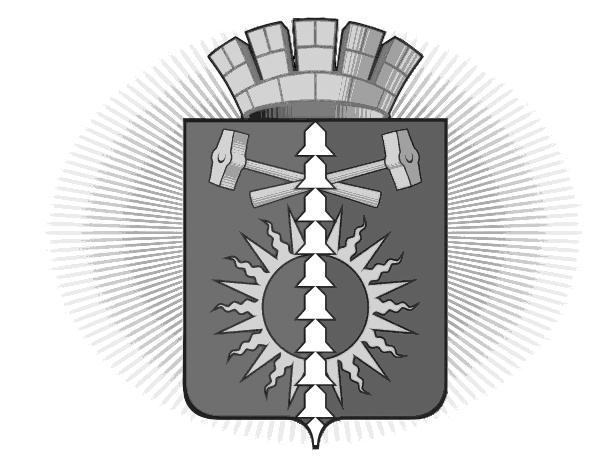 АДМИНИСТРАЦИЯГОРОДСКОГО ОКРУГА ВЕРХНИЙ ТАГИЛП О С Т А Н О В Л Е Н И Еот 01.11.2017 г. №__668___город Верхний ТагилОб утверждении муниципальной программы «Формирование комфортной городской среды городского округа Верхний Тагил на 2018-2022 годы»В соответствии с Постановлением Правительства Российской Федерации от 10.02.2017 № 169 (в ред. 04.08.2017 № 932) «Об утверждении Правил предоставления и распределения субсидий из федерального бюджета бюджетам субъектов Российской Федерации на поддержку государственных программ субъектов Российской Федерации и муниципальных программ формирования современной городской среды», с Постановлением Правительства Свердловской области от 29.10.2013 N 1330-ПП (в ред. от 19.09.2017 № 703-ПП) "Об утверждении государственной программы Свердловской области "Развитие жилищно-коммунального хозяйства и повышение энергетической эффективности в Свердловской области до 2024 года", с Постановлением администрации городского округа Верхний Тагил от 05.06.2017 г. № 373 «Об утверждении Порядка формирования и реализации муниципальных программ городского округа Верхний Тагил», руководствуясь Уставом городского округа Верхний ТагилПОСТАНОВЛЯЮ:1. Утвердить прилагаемую муниципальную программу «Формирование комфортной городской среды городского округа Верхний Тагил на 2018-2022 годы».2. Настоящее Постановление разместить в газете "Местные ведомости" и на официальном сайте http://go-vtagil.ru городского округа Верхний Тагил (с приложениями).3. Контроль за исполнением настоящего Постановления возложить на зам.главы администрации по жилищно-коммунальному и городскому хозяйству Ю.В. ПрокошинаГлава городскогоокруга Верхний Тагил 						С.Г. КалининУТВЕРЖДЕНА постановлением администрации городского округа Верхний Тагилот 01.11.2017 г. № __668__Муниципальная программа «Формирование комфортной городской среды городского округа Верхний Тагил на 2018-2022 годыВерхний Тагил2017ПАСПОРТмуниципальной программы «Формирование комфортной городской среды городского округа Верхний Тагил на 2018-2022 годы»Характеристика и анализ текущего состояния сектора благоустройства в городском округе Верхний ТагилБлагоустройство территории городского округа Верхний Тагил является одной из важных проблем, требующей ежедневного внимания и эффективного решения. Для этого необходимо качественно изменить уровень планирования и реализации мероприятий в сфере благоустройства.Вся деятельность в отношении благоустройства на территории городского округа Верхний Тагил осуществляется в соответствии с Федеральным законом от 06.10.2003 №131 «Об общих принципах организации местного самоуправления в Российской Федерации», Уставом городского округа Верхний Тагил, решением Думы городского округа Верхний Тагил от 29.12.2012 г. № 13/5 «Об утверждении Правил благоустройства обеспечение чистоты и порядка на территории городского округа Верхний Тагил» (ред. от 20.04.2017) и другими правовыми актами органов местного самоуправления городского округа Верхний Тагил. На территории городского округа Верхний Тагил находится 167 многоквартирных жилых домов, с количеством квартир от 8 до 105. На протяжении многих лет, жилищная сфера испытывала значительные трудности, связанные с острым дефицитом финансов и слабой материально-технической базой, что повлекло за собой не проведение капитальных ремонтов жилого фонда. Средний показатель износа жилищного фонда составляет 50-70%. Недостаток финансирования негативным образом отразился и на внешнем благоустройстве, что неизбежно привело к ухудшению внешнего состояния города, а также негативно сказалось на комфортной и безопасной среде проживания. На протяжении нескольких последних лет проводимые мероприятия по благоустройству позволили существенно повысить уровень благоустройства территории городского округа Верхний Тагил. В 2012-2016 годах в рамках муниципальных программ городского округа Верхний Тагил с привлечением средств из областного бюджета выполнены следующие работы:- отремонтированы 2 дворовых территорий многоквартирных домов (квартал 1, квартал по Энтузиастов 4, Островского, 56),- в рамках капитального ремонта улицы Маяковского отремонтированы и расширены тротуары, устроен новый тротуар вдоль ДДУ № 25 в г. Верхний Тагил, новый тротуар по ул. Островского (от ул. Маяковского до ул. Свободы) в г. Верхний Тагил,- обустроена детская площадка квартал 16,- разработаны два эскизных проекта по благоустройству кварталов:* "Благоустройство дворовой территории, квартал 20 от ул. Лесная 3 и 5 до Маяковского 35 и 37 в городе Верхний Тагил",* "Благоустройство дворовой территории площадки по ул. Маяковского 16 в городе Верхний Тагил"- разработан проект благоустройства городского сквера г. Верхний Тагил- разработан проект модернизации уличного освещенияНа территории городского округа реализуется программа капитального ремонта общего имущества многоквартирных домов. За первые два года выполнен капитальный ремонт 14 домов, в 2017 году завершается ремонт в 5 домах.2. Приоритеты муниципальной политики в сфере благоустройства, цели и задачи муниципальной программы  2.1. Приоритеты муниципальной политики в сфере реализации муниципальной программы «Формирование комфортной городской среды городского округа Верхний Тагил на 2018-2022 годы» (далее – Программа) определены следующими стратегическими и нормативными документами:Постановление Правительства Российской Федерации от 10.02.2017 №169 (в ред. от 04.08.2017 № 932) «Об утверждении Правил предоставления и распределения субсидий из федерального бюджета бюджетам субъектов Российской Федерации на поддержку государственных программ субъектов Российской Федерации и муниципальных программ формирования современной городской среды»;Постановление Правительства Свердловской области от 29.10.2013 N 1330-ПП (в ред. от 19.09.2017 № 703-ПП) "Об утверждении государственной программы Свердловской области "Развитие жилищно-коммунального хозяйства и повышение энергетической эффективности в Свердловской области до 2024 года" 2.2. Основной целью Программы является повышение уровня благоустройства территории городского округа Верхний Тагил. 2.3. Достижение цели Программы будет осуществляться путем решения основных задач:- повышение уровня благоустройства дворовых территорий городского округа Верхний Тагил;- повышение уровня благоустройства общественных территорий (парк, сквер и т.д.);- повышение уровня вовлеченности заинтересованных граждан, организаций в реализацию мероприятий по благоустройству территории городского округа Верхний Тагил. 2.4. Цели, задачи и целевые показатели муниципальной программы «Формирование комфортной городской среды городского округа Верхний Тагил на 2018-2022 годы» представлены в Приложении 1 к настоящей Программе. 2.5. Эффективность реализации Программы будет оцениваться как степень достижения запланированных результатов (сопоставление плановых и фактических значений показателей). Мероприятия по выполнению муниципальной программы «Формирование комфортной городской среды городского округа Верхний Тагил на 2018-2022 годы» представлены в Приложении 2 к настоящей Программе.3. Особенности формирования муниципальной программы «Формирование комфортной городской среды городского округа Верхний Тагил на 2018-2022 годы»В рамках реализации муниципальной программы «Формирование комфортной городской среды городского округа Верхний Тагил на 2018-2022 годы» предусмотрены два направления в сфере благоустройства территорий муниципальных образований: 1. Осуществление мероприятий по благоустройству общественных территорий;2. Мероприятия по благоустройству дворовых территорий многоквартирных домов.Под дворовыми территориями многоквартирных домов в рамках реализации настоящей муниципальной программы понимается совокупность территорий, прилегающих к многоквартирным домам, с расположенными на них объектами, предназначенными для обслуживания и эксплуатации таких домов, и элементами благоустройства этих территорий, в том числе местами стоянки автотранспортных средств, тротуарами и автомобильными дорогами, включая автомобильные дороги, образующие проезды к территориям, прилегающим к многоквартирным домам.Адресный перечень дворовых территорий, нуждающихся в благоустройстве утвержден постановлением администрации городского округа Верхний Тагил.Под общественной территорией, в рамках реализации настоящей муниципальной программы, понимаются такие места общего пользования, как территории вокруг общественных зданий, территории вокруг памятников, пешеходные зоны (тротуары) с обустройством зон отдыха (лавочек и пр.) на конкретной улице, родники, водоемы, пустыри, городские площади и иные общественные объекты. В качестве возможных проектов благоустройства общественных территорий могут быть предложены для обсуждения и благоустройства следующие виды проектов и территорий:- благоустройство сквера;- устройство освещения улиц;- благоустройство набережной;- благоустройство места для купания;- устройство или реконструкция детской площадки;- благоустройство территории возле общественного здания (как правило Дом культуры или библиотека);- благоустройство территории вокруг памятника;- реконструкция пешеходных зон (тротуаров) с обустройством зон отдыха (лавочек и пр.) на конкретной улице;- обустройство родников;- очистка водоемов;- благоустройство пустырей;- благоустройство городской площади;- иные объекты.Адресный перечень общественных территорий, нуждающихся в благоустройстве утвержден постановлением администрации городского округа Верхний Тагил. 3.1 Минимальный перечень работ по благоустройству дворовых территорий многоквартирных домовПри формировании предложений по благоустройству дворовых территорий, заинтересованные лица, собственники помещений в многоквартирных домах, прежде всего вправе выбирать какие из видов работ, входящих в минимальный перечень, они хотели бы сделать:- ремонт дворовых проездов;- обеспечение освещения дворовых территорий;- установка скамеек, урн для мусора.Нормативная стоимость (единичные расценки работ по благоустройству, минимальный перечень работ) представлена в Приложении 3 к настоящей Программе. Указанный перечень является исчерпывающим и не может быть расширен.Визуализированные изображения элементов благоустройства, входящих в минимальный перечень работ представлены в Приложении 4  к настоящей Программе.Предложения граждан, по включению дворовых территорий в Программу, подготовленные в рамках минимального перечня работ, могут включать все или несколько видов работ, предусмотренных минимальным перечнем работы по благоустройству.3.2 Дополнительный перечень работ по благоустройству дворовых территорий многоквартирных домовДополнительный перечень работ по благоустройству дворовых территорий многоквартирных домов включает в себя:- оборудование детских площадок; - оборудование спортивных площадок; - оборудование автомобильных парковок;- обустройство контейнерных площадок для сбора твердых коммунальных отходов;- кронирование деревьев; - озеленение территорий. Дополнительный перечень работ реализуется только при условии реализации работ, предусмотренных минимальным перечнем по благоустройству.Визуализированные изображения элементов благоустройства, входящих в дополнительный перечень работ представлены в Приложении 5 к настоящей Программе.3.3 Формы участия (финансовое и (или) трудовое) заинтересованных лиц в выполнении работПри реализации работ, из перечня дополнительных видов работ по благоустройству дворовых территорий, обязательно наличие финансового и (или) трудового участия собственников помещений в многоквартирных домах, собственников иных зданий и сооружений, расположенных в границах дворовой территории, подлежащей благоустройству.Под формой трудового участия понимается неоплачиваемая трудовая деятельность заинтересованных лиц, имеющая социально полезную направленность, не требующая специальной квалификации и организуемая в качестве:-трудового участия заинтересованных лиц, организаций в выполнении минимального перечня работ по благоустройству дворовых территорий в случае, если органом местного самоуправления принято решение о таком участии;-трудового участия заинтересованных лиц, организаций в выполнении дополнительного перечня работ по благоустройству дворовых территорий.Под формой финансового участия понимается:-доля финансового участия заинтересованных лиц, организаций в выполнении минимального перечня работ по благоустройству дворовых территорий в случае, если нормативно-правовыми актами Свердловской области принято решение о таком участии;-минимальная доля финансового участия заинтересованных лиц, организаций в выполнении дополнительного перечня работ по благоустройству дворовых территорий в размере, не менее 1 % от стоимости мероприятий по благоустройству дворовой территории в рамках дополнительного перечня работ.Финансовое (трудовое) участие граждан, организаций в выполнении мероприятий по благоустройству дворовых территорий, целесообразно подтверждать документально, в зависимости от формы такого участия. В качестве документов (материалов), подтверждающих трудовое участие могут быть представлены отчет подрядной организации о выполнении работ, включающей информацию о проведении мероприятия с трудовым участием граждан, отчет совета многоквартирного дома, лица, управляющего многоквартирным домом о проведении мероприятия с трудовым участием граждан. При этом, рекомендуется в качестве приложения к такому отчету представлять фото-, видеоматериалы, подтверждающие проведение мероприятия с трудовым участием граждан и размещать указанные материалы в средствах массовой информации, социальных сетях, информационно-телекоммуникационной сети Интернет (далее – сеть Интернет).Порядок трудового и (или) финансового участия заинтересованных лиц утверждается Постановлением администрации городского округа Верхний Тагил «Об утверждении Порядка аккумулирования и расходования средств заинтересованных лиц, направляемых на выполнение минимального и (или) дополнительного перечней работ по благоустройству дворовых территорий многоквартирных домов на территории городского округа Верхний Тагил».3.4 Порядок аккумулирования и расходования средствАккумулирование средств заинтересованных лиц, направляемых на выполнение минимального и (или) дополнительного перечней работ по благоустройству дворовых территорий многоквартирных домов на территории городского округа Верхний Тагил осуществляется в соответствии с Порядком, утвержденным постановлением администрации городского округа Верхний Тагил.3.5 Разработка проектовРазработка проектов в отношении дворовых территорий многоквартирных домов и общественных территорий, расположенных на территории городского округа Верхний Тагил, осуществляется администрацией городского округа Верхний Тагил.Проект разрабатывается с учетом единого подхода к формированию современной городской среды и включает в себя текстовую (описательную) часть и графическую часть (в том числе в виде визуализированных изображений предлагаемого проекта), элементы благоустройства, предполагаемые к размещению на соответствующей дворовой или общественной территории.Текстовая часть включает в себя следующие разделы:- общая пояснительная записка;- описание существующих объектов; - описание творческой концепции, ее основной идеи и смысловой направленности с учетом зонирования территорий благоустройства по возрастному принципу (площадки для детей дошкольного и младшего школьного возраста, подростков, площадки для отдыха взрослого населения, спортивные площадки).Графическая часть включает в себя:- схему планировочной организации земельного участка;- план расстановки малых архитектурных форм и оборудования;- спецификацию МАФ и элементов.Порядок разработки, обсуждения с заинтересованными лицами и утверждения проектов утверждается Постановлением администрации городского округа Верхний Тагил «Об утверждении Порядка разработки, обсуждения с заинтересованными лицами и утверждения проектов благоустройства дворовых территорий многоквартирных домов и иных наиболее посещаемых муниципальных территорий общего пользования, включаемых в муниципальную программу «Формирование комфортной городской среды городского округа Верхний Тагил».3.6 Доступная среда для инвалидов и маломобильных групп населения  Мероприятия по благоустройству дворовых территорий, общественных территорий формируются с учетом необходимости обеспечения физической, пространственной и информационной доступности зданий, сооружений, дворовых и общественных территорий для инвалидов и других маломобильных групп населения.Основные принципы при проведении работ по благоустройству территории с учетом потребностей инвалидов и маломобильных групп населения:- отсутствие барьеров для передвижения маломобильных групп граждан за счет устройства пандусов;- правильно спроектированные съезды с тротуаров.Свою роль в организации без барьерной среды выполняют  информационные щиты и стенды. На них размещаются сведения, необходимые маломобильным категориям посетителей: о транспортных маршрутах, доступности инфраструктуры, схемах передвижения и другая полезная информация.4. Ресурсное обеспечение реализации муниципальной программы «Формирование комфортной городской среды городского округа Верхний Тагил на 2018-2022 годы»Финансирование мероприятий Программы осуществляется за счет средств федерального, областного и местных бюджетов, а также за счет внебюджетных источников.Средства местного бюджета на реализацию муниципальной программы утверждаются решением Думы городского округа Верхний Тагил о бюджете городского округа Верхний Тагил на очередной финансовый год и плановый период.По результатам ежегодной оценки эффективности и результативности реализации Программы возможно перераспределение объемов средств, предусмотренных на их реализацию, по направлениям, отдельным мероприятиям и годам.Финансовый контроль за использованием бюджетных средств при реализации муниципальных программ осуществляется главными распорядителями бюджетных средств, Финансовым отделом администрации городского округа Верхний Тагил и Контрольным органом - Счетной палатой городского округа Верхний Тагил, в соответствии с п. 24 постановления администрации городского округа Верхний Тагил от 11.11.2013 г. № 868 "Об утверждении Порядка формирования и реализации муниципальных программ городского округа Верхний Тагил".5. Особенности осуществления контроля за реализацией муниципальной программы «Формирование комфортной городской среды городского округа Верхний Тагил на 2018-2022 годы»В целях осуществления контроля и координации реализации Программы в городском округе Верхний Тагил создана общественная комиссия из представителей органов местного самоуправления, политических партий и движений, общественных организаций, иных лиц для проведения комиссионной оценки предложений заинтересованных лиц и осуществления контроля за реализацией программы после ее утверждения в установленном порядке (далее –общественная комиссия). Организацию деятельности общественной комиссии осуществляется в соответствии с Положением об общественной комиссии, утверждаемым Постановлением администрации городского округа Верхний Тагил.6. Прогноз ожидаемых результатов реализации муниципальной программы «Формирование комфортной городской среды» городского округа Верхний Тагил на 2018-2022 годы»В результате реализации муниципальной программы ожидается создать комфортную городскую среду для жителей городского округа Верхний Тагил со всеми функциональными и эстетическими особенностями, повысить уровень декоративности территории городского округа Верхний Тагил и привлечь внимание населения к проблемам благоустройства и чистоты города. Прогноз ожидаемых результатов реализации Программы:Увеличение количества благоустроенных дворовых территорий;Увеличение общей площади благоустроенных дворовых территорий;Увеличение количества благоустроенных общественных  территорий;Увеличение общей площади благоустроенных общественных территорий.Приложение 1 к муниципальной программе«Формирование комфортной городской среды городского округа Верхний Тагил на 2018-2022 годы»Целевые показатели муниципальной программы «Формирование комфортной городской среды городского округа Верхний Тагил на 2018-2022 годы»Приложение  2к муниципальной программе«Формирование комфортной городской среды городского округа Верхний Тагил на 2018-2022 годы»План мероприятий по выполнению муниципальной программы «Формирование комфортной городской среды городского округа Верхний Тагил на 2018-2022 годы»  Приложение  3 к муниципальной программе«Формирование комфортной городской среды городского округа Верхний Тагил на 2018-2022 годы»Нормативная стоимость (единичные расценки работ по благоустройству, минимальный перечень работ)Приложение 4 к муниципальной программе«Формирование комфортной городской средыгородской округ Верхний Тагил на 2018-2022 годы»Визуализированные изображения элементов благоустройства, входящих в минимальный перечень работПриложение 5 к муниципальной программе«Формирование комфортной городской среды городского округа Верхний Тагил на 2018-2022 годы»Визуализированные изображения элементов благоустройства, входящих в дополнительный перечень работОтветственный исполнитель Программы Администрация городского округа Верхний Тагил, архитектурно-строительный отделСрок реализации ПрограммыПрограмма рассчитана до 31.12.2022 года. Программа разбита на этапы и реализуется в соответствии с планом реализации приоритетного проекта муниципальной программы «Формирование комфортной городской среды городского округа Верхний Тагил на 2018-2022 годы».Цели ПрограммыСоздание условий для системного повышения качества и комфорта городской среды на территории городского округа Верхний ТагилЗадачи ПрограммыПовышение уровня благоустройства дворовых территорий городского округа Верхний ТагилПовышение уровня благоустройства общественных территорий (парка, сквера, и т.д.);Повышение уровня вовлеченности граждан, организаций в реализацию мероприятий по благоустройству территории городского округа Верхний ТагилУчастники  ПрограммыОтделы администрации городского округа Верхний Тагил, учреждения, предприятия и организации независимо от организационно-правовой формы собственности, участвующие в реализации мероприятий программы, заинтересованные лица городского округа Верхний ТагилПодпрограммы Программы, в том числе федеральные целевые программыГосударственная программа "Развитие жилищно-коммунального хозяйства и повышение энергетической эффективности в Свердловской области до 2024 года", утверждена постановлением Правительства Свердловской области от 29.10.2013 г. № 1330-ПП (в ред. от 29.12.2016 г. № 964-ПП)Перечень основных показателейНаименование показателяПеречень основных показателей1. Количество и площадь благоустроенных дворовых территорийПеречень основных показателей2. Доля благоустроенных дворовых территорий от общего количества и площади дворовых территорийПеречень основных показателей3. Охват населения благоустроенными дворовыми территориями (доля населения, проживающего в жилом фонде с благоустроенными дворовыми территориями от общей численности населения муниципального образованияПеречень основных показателей4. Количество благоустроенных общественных территорийПеречень основных показателей5. Площадь благоустроенных общественных территорийПеречень основных показателей6. Доля площади благоустроенных общественных территорий к общей площади общественных территорийПеречень основных показателей7. Площадь благоустроенных общественных территорий, приходящихся на 1 жителя муниципального образованияПеречень основных показателей8. Доля и размер финансового участия заинтересованных лиц в выполнении минимального перечня работ по благоустройству дворовых территорий от общей стоимости работ минимального перечня, включенных в программуПеречень основных показателей9. Объем трудового участия заинтересованных лиц в выполнении минимального перечня работ по благоустройству дворовых территорийПеречень основных показателей10. Доля и размер финансового участия заинтересованных лиц в выполнении дополнительного перечня работ по благоустройству дворовых территорий от общей стоимости работ дополнительного перечня, включенных в программуПеречень основных показателей11. Объем трудового участия заинтересованных лиц в выполнении дополнительного перечня работ по благоустройству дворовых территорий (посадка деревьев, цветов, организация клумб)Ожидаемые результаты реализации ПрограммыУлучшение комфортной среды для жителей городского округа Верхний Тагил со всеми функциональными и эстетическими особенностями;Увеличение количества благоустроенных дворовых территорий;Увеличение общей площади благоустроенных дворовых территорий;Увеличение количества благоустроенных общественных  территорий;Увеличение общей площади благоустроенных общественных территорий.Объемы финансирования муниципальной программы по годам реализацииВсего местный бюджет: 25970,499 тыс. руб.в том числе:2018 год - 4374,499 тыс. руб.2019 год - 5919,0 тыс. руб.2020 год - 7004,0 тыс. руб.2021 год - 3855,0 тыс. руб.2022 год - 4818,0 тыс. руб.Адрес размещения муниципальной подпрограммы в сети ИнтернетОфициальный сайт городского округа Верхний Тагил http://go-vtagil.ruНаименование показателяЕд. изм.Фактическое значение целевого показателя(на 01.09.2017)Плановое значение целевого показателя на 2022 годПоказатели достижения цели (на 31.12.2022)ЦельСоздание условий для системного повышения качества и комфорта городской среды на территории городского округа Верхний ТагилСоздание условий для системного повышения качества и комфорта городской среды на территории городского округа Верхний ТагилСоздание условий для системного повышения качества и комфорта городской среды на территории городского округа Верхний ТагилСоздание условий для системного повышения качества и комфорта городской среды на территории городского округа Верхний ТагилЗадача 1Повышение уровня благоустройства дворовых территорий городского округа Верхний ТагилПовышение уровня благоустройства дворовых территорий городского округа Верхний ТагилПовышение уровня благоустройства дворовых территорий городского округа Верхний ТагилПовышение уровня благоустройства дворовых территорий городского округа Верхний Тагил1. Количество и площадь благоустроенных дворовых территорийед.4151. Количество и площадь благоустроенных дворовых территорийм222 350,030 500,052 850,02. Доля благоустроенных дворовых территорий от общего количества и площади дворовых территорий%13,4418,3431,783. Охват населения благоустроенными дворовыми территориями (доля населения, проживающего в жилом фонде с благоустроенными дворовыми территориями от общей численности населения муниципального образования%6,024,030,0Задача 2Повышение уровня благоустройства общественных территорий (парка, сквера, и т.д.)Повышение уровня благоустройства общественных территорий (парка, сквера, и т.д.)Повышение уровня благоустройства общественных территорий (парка, сквера, и т.д.)Повышение уровня благоустройства общественных территорий (парка, сквера, и т.д.)4. Количество благоустроенных общественных территорийед.0115. Площадь благоустроенных общественных территорийга01,84821,84826. Доля площади благоустроенных общественных территорий к общей площади общественных территорий%07. Площадь благоустроенных общественных территорий, приходящихся на 1 жителя муниципального образованиям201,431,43Задача 3Повышение уровня вовлеченности граждан, организаций в реализацию мероприятий по благоустройству территории городского округа Верхний ТагилПовышение уровня вовлеченности граждан, организаций в реализацию мероприятий по благоустройству территории городского округа Верхний ТагилПовышение уровня вовлеченности граждан, организаций в реализацию мероприятий по благоустройству территории городского округа Верхний ТагилПовышение уровня вовлеченности граждан, организаций в реализацию мероприятий по благоустройству территории городского округа Верхний Тагил8. Доля и размер финансового участия заинтересованных лиц в выполнении минимального перечня работ по благоустройству дворовых территорий от общей стоимости работ минимального перечня, включенных в программу%0008. Доля и размер финансового участия заинтересованных лиц в выполнении минимального перечня работ по благоустройству дворовых территорий от общей стоимости работ минимального перечня, включенных в программуруб.0009. Объем трудового участия заинтересованных лиц в выполнении минимального перечня работ по благоустройству дворовых территорий чел/ч00010. Доля и размер финансового участия заинтересованных лиц в выполнении дополнительного перечня работ по благоустройству дворовых территорий от общей стоимости работ дополнительного перечня, включенных в Программу%0не менее 1не менее 110. Доля и размер финансового участия заинтересованных лиц в выполнении дополнительного перечня работ по благоустройству дворовых территорий от общей стоимости работ дополнительного перечня, включенных в Программуруб.00011. Объем трудового участия заинтересованных лиц в выполнении дополнительного перечня работ по благоустройству дворовых территорийчел/ч000№ строкиНаименование мероприятия/ источник расходов на финансированиеОбъем расходов на выполнение мероприятий за счет всех источников ресурсного обеспечения, тыс.рублейОбъем расходов на выполнение мероприятий за счет всех источников ресурсного обеспечения, тыс.рублейОбъем расходов на выполнение мероприятий за счет всех источников ресурсного обеспечения, тыс.рублейОбъем расходов на выполнение мероприятий за счет всех источников ресурсного обеспечения, тыс.рублейОбъем расходов на выполнение мероприятий за счет всех источников ресурсного обеспечения, тыс.рублейОбъем расходов на выполнение мероприятий за счет всех источников ресурсного обеспечения, тыс.рублейНомер строки целевых показателей, на достижение которых направлены мероприятия№ строкиНаименование мероприятия/ источник расходов на финансированиевсего2018 г.2019 г.2020 г.2021 г.2022 г.Номер строки целевых показателей, на достижение которых направлены мероприятия1234567891Всего по муниципальной программе26804,1894488,3196116,37237,473983,54978,6Х2областной бюджетХ3местный бюджет25970,4994374,4995919,07004,03855,04818,0Х4внебюджетные источники833,69113,82197,3233,47128,5160,6Х5Мероприятие 1. Благоустройство общественной территории (сквера)4,5,6,76областной бюджет0,00,00,00,0Х7местный бюджет960,0960,00,00,00,00,0Х8Мероприятие 2.Благоустройство дворовых территорий, всего, из них1,2,39областной бюджет0,00,00,00,00,00,0Х10местный бюджет25010,4993414,4995919,07004,03855,04818,0Х11внебюджетные источники833,69113,82197,3233,47128,5160,6Х12в том числе 2.1.Благоустройство дворовой территории, расположенной по адресу: г. Верхний Тагил, квартал 1 (образованный домами ул. Ленина, 75,77,79; ул. Нахимова, 40,42,44; ул. Садовая, 2,4; ул. Чехова, 1,3)Х13областной бюджет0,00,00,00,00,00,0Х14местный бюджет1050,00,00,00,00,01050,0Х15внебюджетные источники35,00,00,00,00,035,0Х16в том числе 2.2.Благоустройство дворовой территории, расположенной по адресу: г. Верхний Тагил, квартал 2 (образованный домами: ул. Ленина, 69,71,73; Маяковского, 1,3; Нахимова, 34,36,38, Садовая, 1,3 )Х17областной бюджет0,00,00,00,00,00,0Х18местный бюджет852,00,00,0852,00,00,0Х19внебюджетные источники28,40,00,028,40,00,0Х20в том числе 2.3.Благоустройство дворовой территории, расположенной по адресу: г. Верхний Тагил, квартал 3 (образованный домами: ул. Ленина, 102, 104; ул. Садовая, 6,8,10; ул. Чапаева, 33,35; ул. Чехова, 5,7,9 )Х21областной бюджет0,00,00,00,00,00,0Х22местный бюджет1245,00,01245,00,00,00,0Х23внебюджетные источники41,50,041,50,00,00,0Х24в том числе 2.4.Благоустройство дворовой территории, расположенной по адресу: г. Верхний Тагил, квартал 4 (образованный домами: ул. Ленина, 98,96; ул. Маяковского, 5,7,9; ул. Садовая, 5,7,9, ул. Чапаева, 29,31 )Х25областной бюджет0,00,00,00,00,00,0Х26местный бюджет1365,00,00,00,01365,00,0Х27внебюджетные источники45,50,00,00,045,50,0Х28в том числе 2.5.Благоустройство дворовой территории, расположенной по адресу: г. Верхний Тагил, квартал 5 (образованный домами: ул. Ленина, 81; ул. Лермонтова, 2; ул. Чехова, 2)Х29областной бюджет0,00,00,00,00,00,0Х30местный бюджет330,00,00,0330,00,00,0Х31внебюджетные источники11,00,00,011,00,00,0Х32в том числе 2.6.Благоустройство дворовой территории, расположенной по адресу: г. Верхний Тагил, квартал 6 (образованный домами: ул. Ленина, 106,108,110; ул. Лермонтова, 4,6; ул. Чапаева, 37,39; ул. Чехова, 4,6 )Х33областной бюджет0,00,00,00,00,00,0Х34местный бюджет918,00,0918,00,00,00,0Х35внебюджетные источники30,60,030,60,00,00,0Х36в том числе 2.7.Благоустройство дворовой территории, расположенной по адресу: г. Верхний Тагил, квартал 8 (образованный домами: ул. Ново-Уральская, 62,64,66,68,70,72; ул. Чехова,13; ул. Жуковского, 7; ул. Строительная,27 )Х37областной бюджет0,00,00,00,00,00,0Х38местный бюджет1026,00,01026,00,00,00,0Х39внебюджетные источники34,20,034,20,00,00,0Х40в том числе 2.8.Благоустройство дворовой территории, расположенной по адресу: г. Верхний Тагил, квартал 9 (образованный домами: ул. Маяковского,11; ул. Ново-Уральская, 52,54 )Х41областной бюджет0,00,00,00,00,00,0Х42местный бюджет470,00,00,0470,00,00,0Х43внебюджетные источники15,670,00,015,670,00,0Х44в том числе 2.9.Благоустройство дворовой территории, расположенной по адресу: г. Верхний Тагил, квартал 9 (образованный домами: ул. Жуковского, 10; ул. Ново-Уральская, 60 )Х45областной бюджет0,00,00,00,00,00,0Х46местный бюджет312,00,00,00,0312,00,0Х47внебюджетные источники10,40,00,00,010,40,0Х48в том числе 2.10.Благоустройство дворовой территории, расположенной по адресу: г. Верхний Тагил, квартал 10 (образованный домами: ул. Ленина, 92а; ул. Маяковского, 8,10,12,16 )Х49областной бюджет0,00,00,00,00,00,0Х50местный бюджет1008,00,00,01008,00,00,0Х51внебюджетные источники33,60,00,033,60,00,0Х52в том числе 2.11.Благоустройство дворовой территории, расположенной по адресу: г. Верхний Тагил, квартал 10 (образованный домами: ул. Маяковского, 14; ул. Медведева, 17,19,21 )Х53областной бюджет0,00,00,00,00,00,0Х54местный бюджет825,00,0825,00,00,00,0Х55внебюджетные источники27,50,027,50,00,00,0Х56в том числе 2.12.Благоустройство дворовой территории, расположенной по адресу: г. Верхний Тагил, квартал 12 (образованный домами: ул. Жуковского, 11,15; ул. Ново-Уральская, 29 )Х57областной бюджет0,00,00,00,00,00,0Х58местный бюджет540,00,00,0540,00,00,0Х59внебюджетные источники18,00,00,018,00,00,0Х60в том числе 2.13.Благоустройство дворовой территории, расположенной по адресу: г. Верхний Тагил, квартал 13 (образованный домами: ул. Жуковского, 14,16,18; ул. Ново-Уральская, 27 )Х61областной бюджет0,00,00,00,00,00,0Х62местный бюджет642,00,00,00,0642,00,0Х63внебюджетные источники21,40,00,00,021,40,0Х64в том числе 2.14.Благоустройство дворовой территории, расположенной по адресу: г. Верхний Тагил, квартал 15 (образованный домами: ул. Медведева, 20; ул. Свободы, 29 )Х65областной бюджет0,00,00,00,00,00,0Х66местный бюджет555,00,0555,00,00,00,0Х67внебюджетные источники18,50,018,50,00,00,0Х68в том числе 2.15.Благоустройство дворовой территории, расположенной по адресу: г. Верхний Тагил, квартал 16 (образованный домами: ул. Ленина, 59; ул. Медведева, 18; ул. Нахимова, 24; ул. Свободы, 25 )Х69областной бюджет0,00,00,00,00,00,0Х70местный бюджет621,00,00,00,0621,00,0Х71внебюджетные источники20,70,00,00,020,70,0Х72в том числе 2.16.Благоустройство дворовой территории, расположенной по адресу: г. Верхний Тагил, квартал 17 (образованный домами: ул. Островского, 37; ул. Свободы, 43 )Х73областной бюджет0,00,00,00,00,00,0Х74местный бюджет510,00,0510,00,00,00,0Х75внебюджетные источники17,00,017,00,00,00,0Х76в том числе 2.17.Благоустройство дворовой территории, расположенной по адресу: г. Верхний Тагил, квартал 18 (образованный домами: ул. Жуковского, 2,4,6,8; ул. Маяковского, 15,17,19,21; ул. Островского, 41,43,45,47; ул. строительная, 56,58,60 )Х77областной бюджет0,00,00,00,00,00,0Х78местный бюджет1764,00,00,01764,00,00,0Х79внебюджетные источники58,80,00,058,80,00,0Х80в том числе 2.18.Благоустройство дворовой территории, расположенной по адресу: г. Верхний Тагил, квартал 19 (образованный домами: ул. Жуковского, 1,3,5; ул. Островского, 49,51,53,55,57,59; ул. Строительная, 62,64,66,68,70,72; ул. Чехова, 15,17,19 )Х81областной бюджет0,00,00,00,00,00,0Х82местный бюджет1110,00,00,00,00,01110,0Х83внебюджетные источники37,00,00,00,00,037,0Х84в том числе 2.19.Благоустройство дворовой территории, расположенной по адресу: г. Верхний Тагил, ул. Строительная, 25Х85областной бюджет0,00,00,00,00,00,0Х86местный бюджет168,00,00,00,00,0168,0Х87внебюджетные источники5,60,00,00,00,05,6Х88в том числе 2.20.Благоустройство дворовой территории, расположенной по адресу: г. Верхний Тагил, квартал 20 (образованный домами: ул. Островского, 54; ул. Маяковского, 23,25,27 )Х89областной бюджет0,00,00,00,00,00,0Х90местный бюджет840,00,0840,00,00,00,0Х91внебюджетные источники28,00,028,00,00,00,0Х92в том числе 2.21.Благоустройство дворовой территории, расположенной по адресу: г. Верхний Тагил, квартал 20 (образованный домами: ул. Энтузиастов, 4,6; ул.Островского, 56а,56,60)Х93областной бюджет0,00,00,00,00,00,0Х94местный бюджет990,00,00,00,00,0990,0Х95внебюджетные источники33,00,00,00,00,033,0Х96в том числе 2.22.Благоустройство дворовой территории, расположенной по адресу: г. Верхний Тагил, квартал 20 (образованный домами: ул. Энтузиастов, 2,7 )Х97областной бюджет0,00,00,00,00,00,0Х98местный бюджет690,00,00,0690,00,00,0Х99внебюджетные источники23,00,00,023,00,00,0Х100в том числе 2.23.Благоустройство дворовой территории, расположенной по адресу: г. Верхний Тагил, квартал 20 (образованный домами: ул. Энтузиастов, 1,3; ул. Маяковского, 29,31,33)Х101областной бюджет0,00,00,00,00,00,0Х102местный бюджет1350,00,00,01350,00,00,0Х103внебюджетные источники45,00,00,045,00,00,0Х104в том числе 2.24.Благоустройство дворовой территории, расположенной по адресу: г. Верхний Тагил, квартал 20 (образованный домами: ул. Маяковского, 35,37; ул. Лесная, 1,3,5 )Х105областной бюджет0,00,00,00,00,00,0Х106местный бюджет3 414,4993 414,4990,00,00,00,0Х107внебюджетные источники113,82113,820,00,00,00,0Х108в том числе 2.25.Благоустройство дворовой территории, расположенной по адресу: г. Верхний Тагил, квартал 20 (образованный домами: ул. Лесная, 7,9,11 )Х109областной бюджет0,00,00,00,00,00,0Х110местный бюджет672,00,00,00,0672,00,0Х111внебюджетные источники22,40,00,00,022,40,0Х112в том числе 2.26.Благоустройство дворовой территории, расположенной по адресу: г. Верхний Тагил, квартал 20 (образованный домами: ул. Лесная, 13,15,17 )Х113областной бюджет0,00,00,00,00,00,0Х114местный бюджет750,00,00,00,00,0750,0Х115внебюджетные источники25,00,00,00,00,025,0Х116в том числе 2.27.Благоустройство дворовой территории, расположенной по адресу: г. Верхний Тагил, квартал 20 (образованный домами: ул. Лесная, 17/1,19,21,23 )Х117областной бюджет0,00,00,00,00,00,0Х118местный бюджет750,00,00,00,00,0750,0Х119внебюджетные источники25,00,00,00,00,025,0Х120в том числе 2.28.Благоустройство дворовой территории, расположенной по адресу: г. Верхний Тагил, квартал 20 (образованный домами: ул. Маяковского, 26, 26а )Х121областной бюджет0,00,00,00,00,00,0Х122местный бюджет243,00,00,00,0243,00,0Х123внебюджетные источники8,10,00,00,08,10,0Х№Вид работВид работЕдиницы измеренияЕдиницы измеренияЕдиничная расценка, руб.1Ремонт проездаРемонт проездаРемонт проездаРемонт проездаРемонт проезда1.1Ремонт асфальтобетонного покрытия.  Тип-1(покрытие с существующим бортовым камнем, на существующее основание укладывается выравнивающий слой и основное покрытие из асфальтобетонной смеси).Ремонт асфальтобетонного покрытия.  Тип-1(покрытие с существующим бортовым камнем, на существующее основание укладывается выравнивающий слой и основное покрытие из асфальтобетонной смеси).1 м21 м2817,01.2Ремонт асфальтобетонного покрытия.  Тип-2(покрытие с существующим бортовым камнем, ямочный ремонт существующего покрытия (50%), устройство асфальтобетонного покрытия по всей площади.Ремонт асфальтобетонного покрытия.  Тип-2(покрытие с существующим бортовым камнем, ямочный ремонт существующего покрытия (50%), устройство асфальтобетонного покрытия по всей площади.1 м21 м21 163,01.3Ремонт асфальтобетонного покрытия.  Тип-3(существующее покрытие без бортового камня, часть территории -   с частичным разрушением асфальтобетонного покрытия, ямочный ремонт существующего покрытия (50%), устройство асфальтобетонного покрытия вновь, установка бортового камня)Ремонт асфальтобетонного покрытия.  Тип-3(существующее покрытие без бортового камня, часть территории -   с частичным разрушением асфальтобетонного покрытия, ямочный ремонт существующего покрытия (50%), устройство асфальтобетонного покрытия вновь, установка бортового камня)1 м21 м21 457,01.4Ремонт бортового камня БР 100.30.15Ремонт бортового камня БР 100.30.151м.п.1м.п.1 740,02Установка скамьи (на бетонных ножках, со спинкой)Установка скамьи (на бетонных ножках, со спинкой)Установка скамьи (на бетонных ножках, со спинкой)Установка скамьи (на бетонных ножках, со спинкой)Установка скамьи (на бетонных ножках, со спинкой)2.1Демонтаж скамьиДемонтаж скамьи1 шт.1 шт.415,02.2Монтаж скамьиМонтаж скамьи1 шт.1 шт.11 340,03Установка скамьи (на металлическом каркасе, со спинкой)Установка скамьи (на металлическом каркасе, со спинкой)Установка скамьи (на металлическом каркасе, со спинкой)Установка скамьи (на металлическом каркасе, со спинкой)Установка скамьи (на металлическом каркасе, со спинкой)3.1Демонтаж скамьи1 шт.1 шт.415,0415,03.2Монтаж скамьи1 шт.1 шт.14 680,014 680,04Установка урныУстановка урныУстановка урныУстановка урныУстановка урны4.1Демонтаж урныДемонтаж урны1 шт.1 шт.398,04.2Монтаж урныМонтаж урны1 шт.1 шт.5 590,05Обеспечение освещением дворовых территорийОбеспечение освещением дворовых территорийОбеспечение освещением дворовых территорийОбеспечение освещением дворовых территорийОбеспечение освещением дворовых территорий5.1Ремонт светильника на опоре(демонтаж/монтаж)Ремонт светильника на опоре(демонтаж/монтаж)1 шт.1 шт.14 940,05.2Ремонт опор освещения(демонтаж/монтаж)Ремонт опор освещения(демонтаж/монтаж)1 шт.1 шт.16 706,05.3Прокладка 1 пог.м. кабеляПрокладка 1 пог.м. кабеля1 пог.м.1 пог.м.188,0Вид работИзображения элементов благоустройстваРемонт асфальтобетонного покрытия.  Тип-1(покрытие с существующим бортовым камнем, на существующее основание укладывается выравнивающий слой и основное покрытие из асфальтобетонной смеси).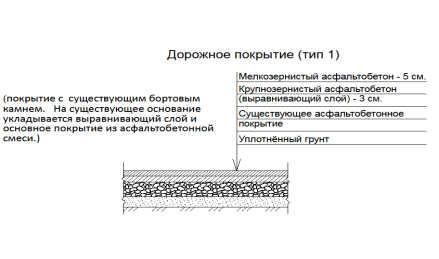 Ремонт асфальтобетонного покрытия.  Тип-2(покрытие с существующим бортовым камнем, ямочный ремонт существующего покрытия (50%), устройство асфальтобетонного покрытия по всей площади.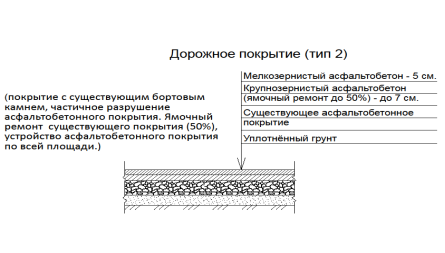 Ремонт асфальтобетонного покрытия.  Тип-3(ямочный ремонт существующего покрытия (50%), устройство асфальтобетонного покрытия вновь, установка бортового камня)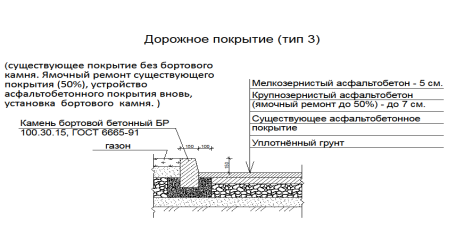 Ремонт бортового камня БР 100.30.15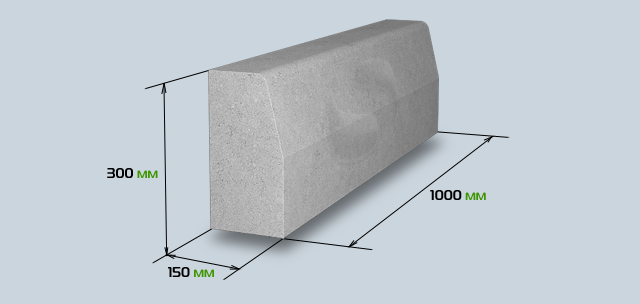 Установка скамьи (на бетонных ножках, со спинкой)или аналог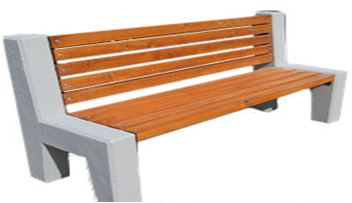 Установка скамьи на металлическом каркасе, со спинкой или аналог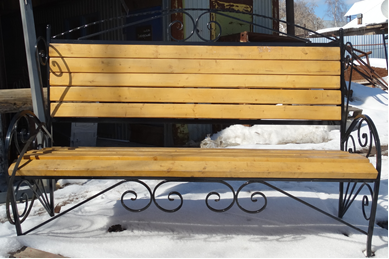 Установка урны или аналог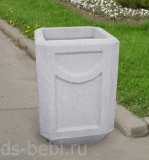 Установка светодиодного светильника на общественной территории или аналог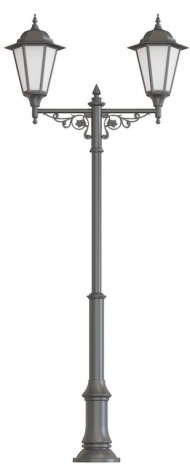 Установка детской площадки (образец)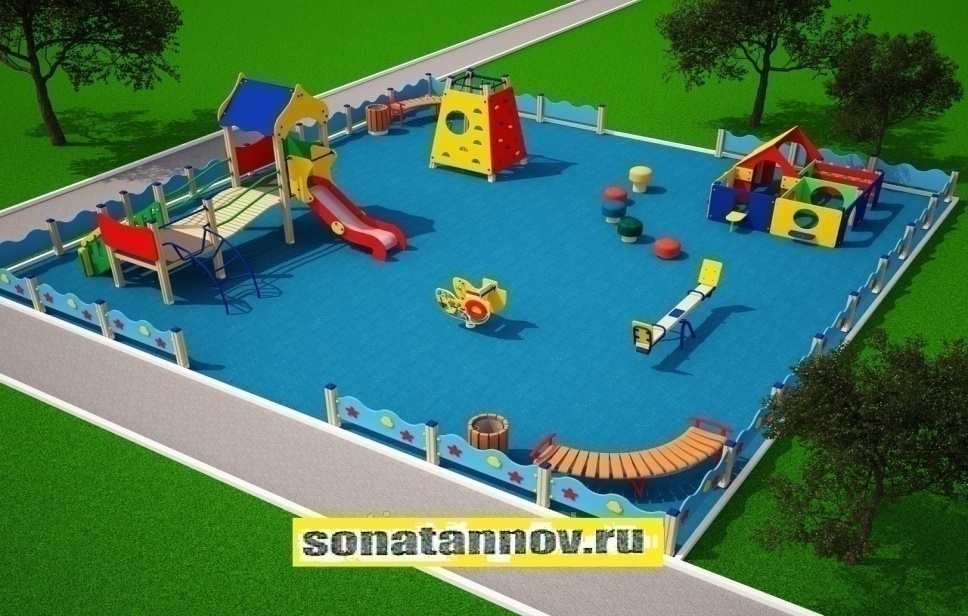 Оборудование автомобильных парковокОбустройство контейнерных площадок для сбора твердых коммунальных отходов (образец)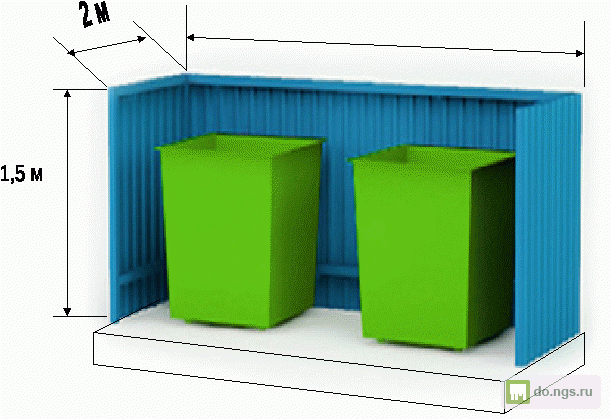 Озеленение территорий (образец)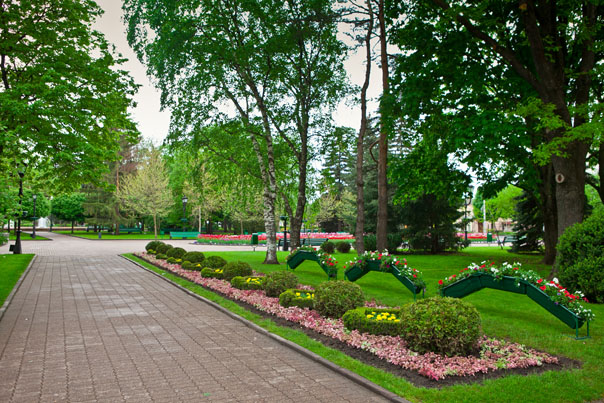 